Anmeldeformular 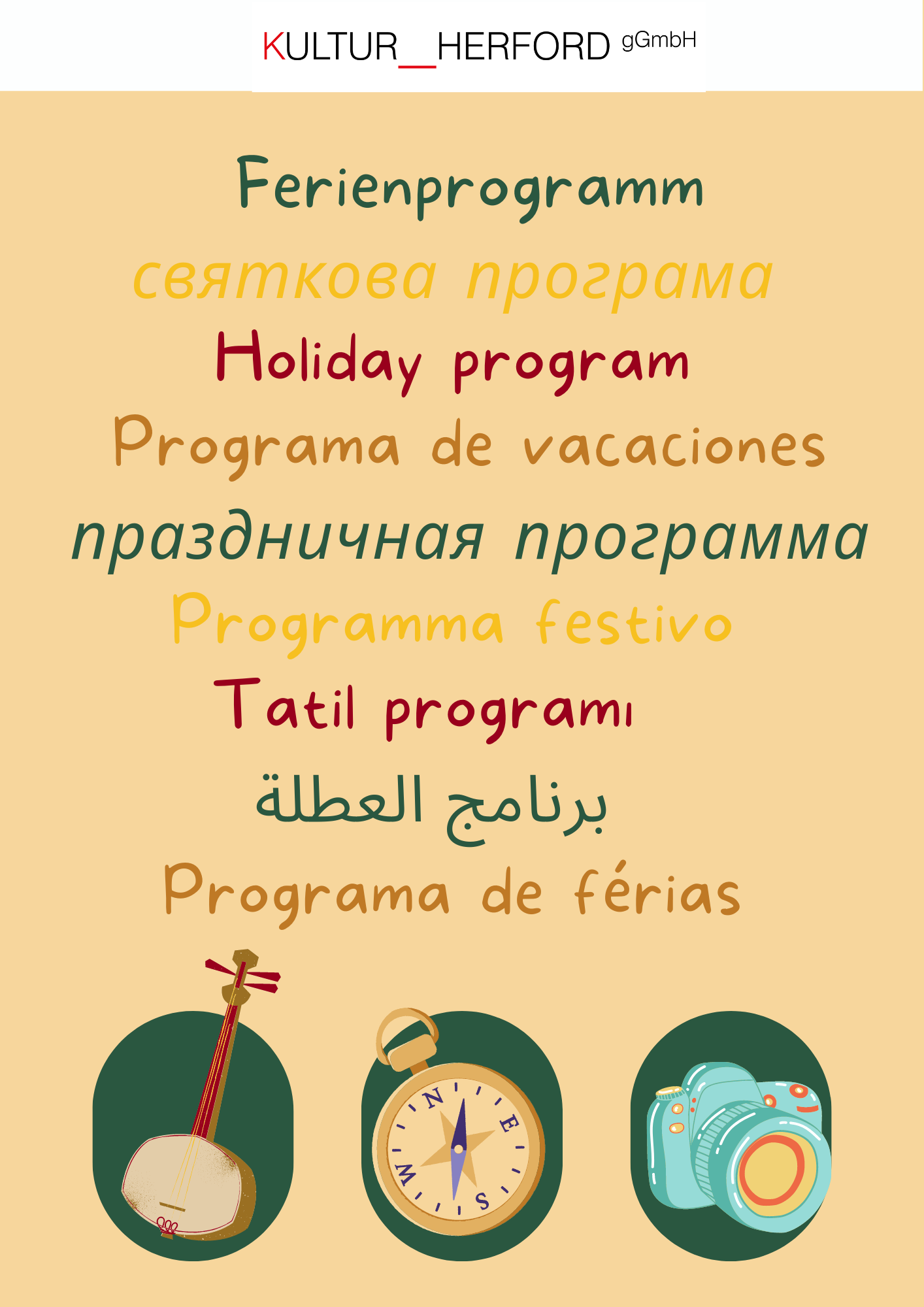 registration formреєстраційний формулярإستمارة تسجيلAnmeldeschluss ist der Registration deadline is theالموعد النهائي للتسجيل هوКінцевий термін реєстрації- 26.3Die Teilnehmer werden gelostThe participants will be drawnسيتم رسم المشاركينУчасників буде проведено жеребкуванняSchick deine Anmeldung an Send your registration to أرسل تسجيلك إلىнадішліть свою реєстрацію на адресу: deinekultur@herford.de Nameاسم Ім'яAlterقديم СтарийE-Mailبريد إلكترونيЕлектронна поштаTelefonهاتف телефонKurs - دورة - курсKurs - دورة - курсKurs - دورة - курс4.4.23:Instrumentenbau instrument makingصنع الصك приладобудування5.4.23:Denkmalrallyemonument rallyتجمع النصبпам'ятний мітинг6.4.23:Stop Motion Film-Workshopورشة عمل ستوب موشن فيلمМайстерня стоп-кадрового кіно